PENGGUNAAN MODEL DISCOVERY LEARNING UNTUK MENINGKATKAN RASA PERCAYA DIRI SISWA PADA TEMA DIRIKU SUB TEMA AKU DAN TEMAN BARU(Penelitian Tindakan Kelas Dalam Pembelajaran Tematik KegiatanPembelajaran Ke-3 dan 4 Pada Siswa di Kelas 1 SDN Melong Mandiri 1 Kota Cimahi)SKRIPSI Diajukan Untuk Memenuhi Salah Satu Syarat Memperoleh Gelar Sarjana Pendidikan Guru Sekolah Dasar 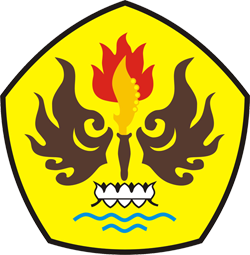 Oleh:Reni Radiah Ra’fahNPM : 105060259PROGRAM STUDI PENDIDIKAN GURU SEKOLAH DASARFAKULTAS KEGURUAN DAN ILMU PENDIDIKANUNIVERSITAS PASUNDANBANDUNG 2014PENGGUNAN MODEL DISCOVERY LEARNING UNTUK MENINGKATKAN RASA PERCAYA DIRI SISWA PADA TEMA DIRIKU SUB TEMA AKU DAN TEMAN (Penelitian Tindakan Kelas Dalam Pembelajaran Tematik Kegiatan Pembelajaran ke-3 dan 4 Pada Siswa Kelas 1 SDN Melong Mandiri 1 Kota Cimahi  )Oleh:Reni Radiah Ra’fahNPM 105060259Bandung 10 Oktober 2014Telah diajukan dan disetujui   Pada Ujian Sidang Sarjana Program Studi Pendidikan Guru Sekolah DasarFakultas Keguruan dan Ilmu Pendidikan Universitas PasundanPembimbing IDra. Aas Saraswati, M.PdNIP. 195910161984 032001Pembimbing IIDrs. H. Jaka Permana, MM.,M.PdNIPY. 151 100 64       Mengetahui,       Mengetahui,Dekan Fakultas Keguruan dan Ilmu PendidikanUniversitas PasundanDrs. H. Dadang Mulyana, M.Pd.NIPY. 151 100 28Ketua Program Studi Pendidikan Guru Sekolah DasarFKIP UnpasDra. Aas Saraswati, M.Pd.NIP.195910161984 032001